РОССИЙСКАЯ ФЕДЕРАЦИЯИРКУТСКАЯ ОБЛАСТЬАДМИНИСТРАЦИЯМУНИЦИПАЛЬНОГО ОБРАЗОВАНИЯ«БОХАНСКИЙ РАЙОН»ПОСТАНОВЛЕНИЕ«17» 06. 2016 г. № 179                                                       п. Бохан«О внесении дополнений в постановление администрации от 21.12.2012г. № 1147 «Об утверждении административного регламентапредоставления муниципальной услуги «Предоставление социальной выплаты согласно муниципальной социальной программе муниципального образования «Боханский район» «Молодым семьям – доступное жилье»ПОСТАНОВЛЯЮ: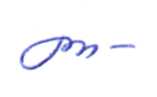 